DÉCIMO SÉPTIMA SESIÓN EXTRAORDINARIACOMISIÓN PERMANENTE ESTATAL27 DE OCTUBRE DE 2021----------------------------------------------------------------------------------------------------------------------------------------------------------------- ACTA ---------------------------------------------------------------------------------------------------------------------------------------------------------------------------- En la Guadalajara, Jalisco, siendo las 15 horas con 23 minutos, del día  27 de Octubre de 2021, se reunieron en una plataforma de videoconferencias, los integrantes de la Comisión Permanente Estatal, según la lista de asistencia que se adjunta al presente documento que forma parte integrante de la presente acta.-----------------------------------------------------------------------------------------------La Sesión fue presidida por la Presidenta del Comité Directivo Estatal Diana Araceli González Martínez, quien estuvo asistida por Adenawer González Fierros, en su carácter de Secretario General del Comité referido.---------------------------------------------------------------------------------------------------------------------------------------Dicho esto se hace constar que la Décimo Séptima Sesión Extraordinaria de la Comisión Permanente Estatal del Partido Acción Nacional en Jalisco, se desarrolló previa emisión y publicación de una Convocatoria que contuvo el siguiente: ---------------------------------------------------------------------------------------------------------------------------------------------- ORDEL DEL DÍA ---------------------------------------------------------------------------------------------------------------------------------------------------------------Lista de asistencia.Declaración de quórum.Justificación de inasistencias.Aprobación del orden del día.Mensaje de la Presidenta del Comité Directivo Estatal.Propuesta y en su caso aprobación, de la planilla que registrará el Partido Acción Nacional con motivo del proceso Electoral Local Extraordinario del Municipio de San Pedro Tlaquepaque.Clausura.1.-LISTA DE ASISTENCIA.------------------------------------------------------------------------------------------------------------------------------------------------------------El registro de los integrantes de la Comisión Permanente Estatal fue abierto desde las 15:00 horas, del día 27 de Octubre de 2021, tal y como obra en las constancias de registro virtuales que forman parte integrante de la presente acta, en dicho registro se manifestaron presentes: DIANA ARACELI GONZALEZ MARTINEZ, ADENAWER GONZÁLEZ FIERROS, MARGARITA LICEA GONZALEZ, ALMA REBECA MARTINEZ GUTIERREZ, MARIANA ARAMBULA MELENDEZ, ADRIANA BUENROSTRO VAZQUEZ, KARINA ARACELI GOMEZ MORENO, MARIA DEL REFUGIO GUTIERREZ HERNANDEZ, GABRIELA GONZALEZ RAMIREZ, GRAVIELA GUTIERREZ ROBLES, NORMA ELIZABETH MACIAS AGUIRRE, FAVIOLA JACQUELINE MARTINEZ MARTINEZ, MARIA LUCILA GONZALEZ LANDEROS, ANA ROSA DE LA ASUNCION MACIAS GONZALEZ, MARIA DEL REFUGIO OROS REYES, JUAN PABLO COLIN AGUILAR, CARLOS ANTONIO GAMBOA ALCAZAR, SALVADOR GOMEZ DE DIOS, FREDY MEDINA SANCHEZ, LORENZO MURGUIA LOPEZ, RODOLFO GUADALUPE OCAMPO VELAZQUEZ, MANUEL ALEJANDRO ROJAS ROSALES, MIGUEL ANGEL ESQUIVIAS ESQUIVIAS, JOSE ANTONIO GLORIA MORALES.--------------------------------------------------------------------------------------------------------------------------2.-DECLARACIÓN DE QUÓRUM. --------------------------------------------------------------------------------------------------------------------------------------------------ADENAWER GONZÁLEZ FIERROS Declaró con fundamento en los artículo 67 Y 68 de los Estatutos Generales vigentes, y del artículo 38 del Reglamento de Órganos Estatales y Municipales del Partido Acción Nacional y de conformidad con lo contenido en las providencias SG/090/2021, que existe el quórum legal para sesionar, contando al momento con 24 (veinticuatro) de un total de 35 integrantes de la Comisión Permanente Estatal, por lo que se puede sesionar válidamente.---------------------------------------------------------------------------------------------------------------------------------------------------------------------------------------3.-JUSTIFICACIÓN DE INASISTENCIAS. --------------------------------------------------------------------------------------------------------------------------------------------ADENAWER GONZÁLEZ FIERROS Conforme el número 3 del orden del día y dando seguimiento al mismo, pone a consideración de los integrantes de la Comisión presentes, el justificar las inasistencias de los siguientes integrantes: MARISELA CID RIVERA, Propuesta que fue APROBADA POR UNANIMIDAD DE VOTOS. ----------------------------------------------------------------------------------------------------------------------------------------------------------------------------------------------------------------------4.-APROBACIÓN DEL ORDEN DEL DÍA---------------------------------------------------------------------------------------------------------------------------------------------ADENAWER GONZÁLEZ FIERROS: En cumplimiento al punto número 4 correspondiente a la APROBACIÓN DEL ORDEN DEL DÍA, puso a consideración de los integrantes de la Comisión Permanente Estatal su aprobación, en vistas de que fue enviado de forma electrónica a los correos y chat de los integrantes de la Comisión Permanente Estatal, y no habiendo ninguna observación, se aprueba por UNANIMIDAD para quedar como sigue: ----------------------------------------------------------------------------------------------------------------------------Lista de asistencia.Declaración de quórum.Justificación de inasistencias.Aprobación del orden del día.Mensaje de la Presidenta del Comité Directivo Estatal.Propuesta y en su caso aprobación, de la planilla que registrará el Partido Acción Nacional con motivo del proceso Electoral Local Extraordinario del Municipio de San Pedro Tlaquepaque.Clausura.5.-MENSAJE DE LA PRESIDENTA DEL COMITÉ DIRECTIVO ESTATAL. --------------------------------------------------------------------------------------------------------------La presidenta del Comité Directivo Estatal Diana Araceli González Martínez, da uso a la voz para manifestar lo siguiente ante los integrantes de la Comisión Permanente Estatal en esta sesión. ------------------------------------------------“Muy buenas tardes compañeras y compañeros miembros de esta Comisión Permanente Estatal, de verdad me llena de alegría y orgullo darles la bienvenida a esta la que ha sido y siempre será su casa. Antes de pasar al desahogo de los siguientes puntos de esta sesión quisiera de manera breve compartir con ustedes un par de reflexiones con ustedes. Primero y muy importante, quiero agradecerles de una manera muy especial por todo el trabajo que han realizado todos y cada uno de ustedes para el fortalecimiento de nuestro partido en Jalisco, reconozco en ustedes compañeras y compañeros su labor, su entrega y su cariño hacia esta gran institución, celebro estos 3 años en que ustedes han representado dignamente a los panistas de Jalisco, pues sé que en todo momento han tomado decisiones con un sentido de alta responsabilidad, por todo este trabajo y por todo el trabajo que sé que seguirán haciendo, de verdad muchas gracias, quiero decirles a nombre de esta nueva dirigencia estatal, que estamos con las puertas abiertas y con el firme objetivo de incluir a todos para hacer grandes cosas por la gente desde Acción Nacional. Quiero invitarlos a construir una apuesta de futuro para el estado y para el partido, y que pongamos al centro del debate el bienestar de los jaliscienses. Nuestro trabajo no debe ser una apuesta por la nostalgia sino de esperanza, y no debe partir del egoísmo sino justamente de generosidad hacia los jaliscienses de hoy y de mañana, y todo esto lo digo, porqué actualmente tenemos como panistas un gran reto, el reto de ganar la elección de Tlaquepaque, y lo digo de manera clara, la elección de Tlaquepaque es hoy por hoy la máxima prioridad de esta dirigencia estatal. Hoy Tlaquepaque nos necesita a todos los panistas, y nos necesita unidos y trabajando en las calles. El PAN en Jalisco no va a permitir que una pelea entre políticos deje en la incertidumbre a los tlaquepaquenses, nosotros no vamos por una pelea de poderes, el PAN en Jalisco va a luchar para regresarle a Tlaquepaque la tranquilidad y el desarrollo que tanto merece y que los gobiernos actuales nunca le han correspondido. Gracias de verdad por su asistencia y sigamos trabajando juntos”.-----------------------------------------------------------------------------------------------------------------------------------------------------------------------------------------------------------------------6.- PROPUESTA Y EN SU CASO APROBACIÓN, DE LA PLANILLA QUE REGISTRARÁ EL PARTIDO ACCIÓN NACIONAL CON MOTIVO DEL PROCESO ELECTORAL LOCAL EXTRAORDINARIO DEL MUNICIPIO DE SAN PEDRO TLAQUEPAQUE.-------------------------------------------------------------------------------------------------------------El Secretario General del Comité Directivo Estatal del Partido Acción Nacional en el Estado de Jalisco, ADENAWER GONZÁLEZ FIERROS, da uso a la voz para hacer la presentación del sexto punto del orden del día, acto seguido, sometió a votación de los Integrantes de la Comisión Permanente Presentes, la participación en esta sesión, por parte de la Presidenta de la Comisión Organizadora Electoral DRA. MARÍA ELIZABETH HERRERA TOVAR para que haga la presentación en lo que al punto del día respecta, propuesta que fue APROBADA POR UNANIMIDAD DE VOTOS.----------------------------------------------------acto seguido cedió el uso de la voz a la Presidenta para el desarrollo de este punto del orden del día, en el cual, se dará lectura del DICTAMEN que tiene por objeto ser enviado a la Comisión Permanente Del Consejo Nacional del Partido Acción Nacional, con la propuesta de la integración de la planilla que presentará el Partido Acción Nacional con motivo del proceso electoral local extraordinaria del municipio de San Pedro Tlaquepaque.--------------------------------------------------------------------------------------------------------------Realizada la presentación por parte de la Presidenta de la Comisión Organizadora Electoral María Elizabeth Herrera Tovar, tomo el uso de la voz el Secretario General del Comité Directivo Estatal del Partido Acción Nacional en el Estado de Jalisco Adenawer González Fierros, para someter a votación de los integrantes de la Comisión Permanente Estatal la aprobación del DICTAMEN que tiene por objeto ser enviado a la Comisión Permanente Nacional para su ratificación, siendo esta propuesta votada y APROBADA POR UNANIMIDAD.----------------------------------------------------------------------------------------------------------------------------------------------------------------------SE INSERTA EN FORMATO PDF EL DICTAMEN APROBADO POR LA COMISIÓN PERMANENTE ESTATAL DEL PARTIDO ACCIÓN NACIONAL EN EL ESTADO DE JALISCO CON LA PROPUESTA DE INTEGRACIÓN DE PLANILLA QUE REGISTRARÁ EL PARTIDO ACCIÓN NACIONAL CON MOTIVO DEL PROCESO ELECTORAL LOCAL EXTRAORDINARIO DEL MUNICIPIO DE SAN PEDRO TLAQUEPAQUE.---------------------------------------------------------------------------------------------------------------------------------------------------------------------------------------- -------------------------------------------------------------------------------------------------------------------------------------------------------------------------------------------------------------------------------------------------------------------------------------------------------------------------------------------------------------------------------------------------------------------------------------------------------------------------------------------------------------------------------------------------------------------------------------------------------------------------------------------------------------------------------------------------------------------------------------------------------------------------------------------------------------------------------------------------------------------------------------------------------------------------------------------------------------------------------------------------------------------------------------------------------------------------------------------------------------------------------------------------------------------------------------------------------------------------------------------------------------------------------------------------------------------------------------------------------------------------------------------------------------------------------------------------------------------------------------------------------------------------------------------------------------------------------------------------------------------------------------------------------------------------------------------------------------------------------------------------------------------------------------------------------------------------------------------------------------------------------------------------------------------------------------------------------------------------------------------------------------------------------------------------------------------------------------------------------------------------------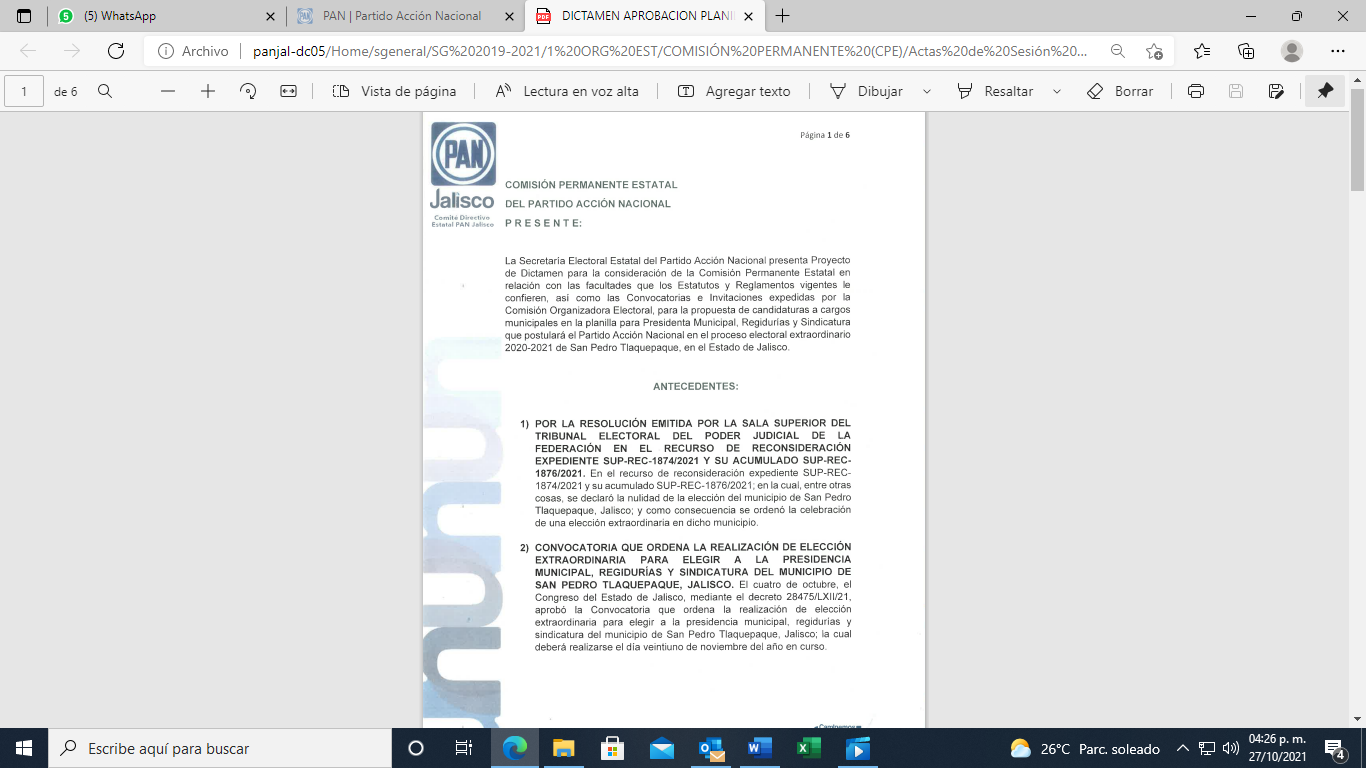 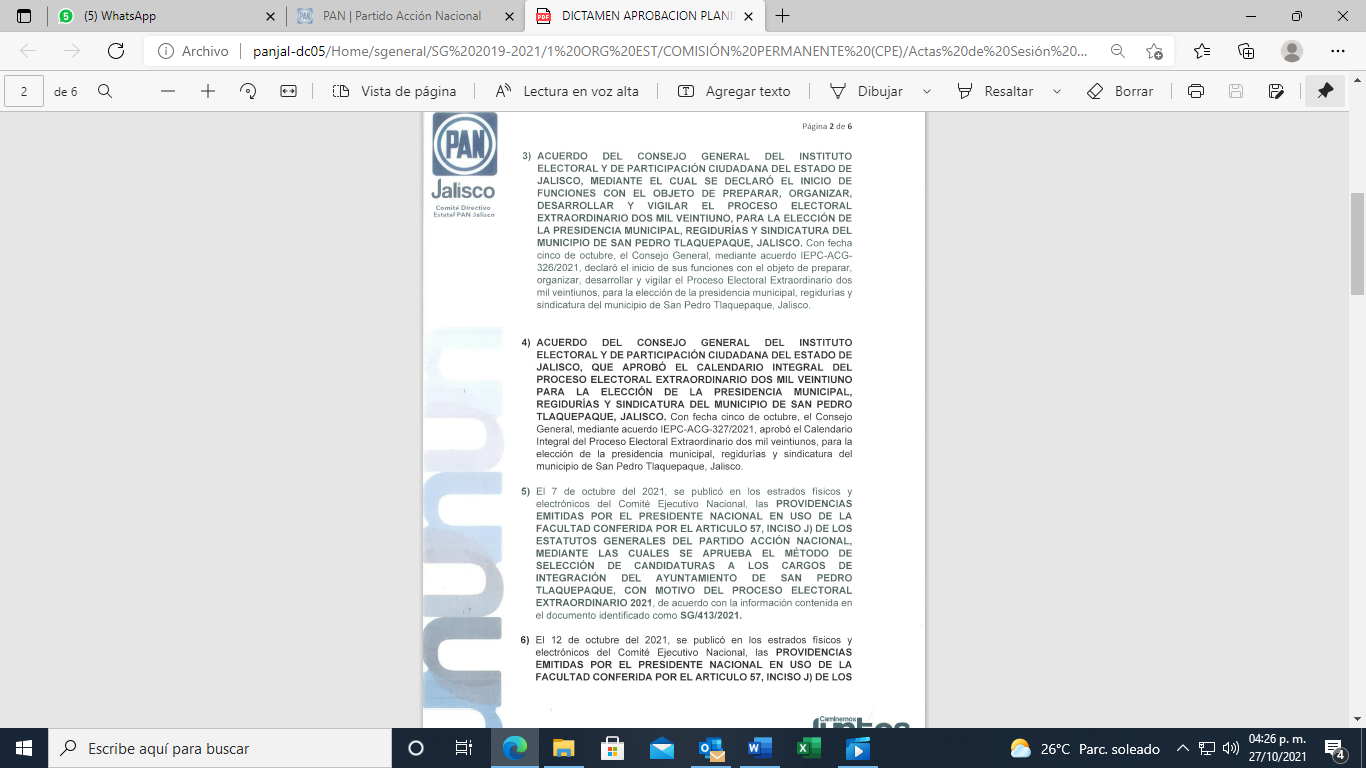 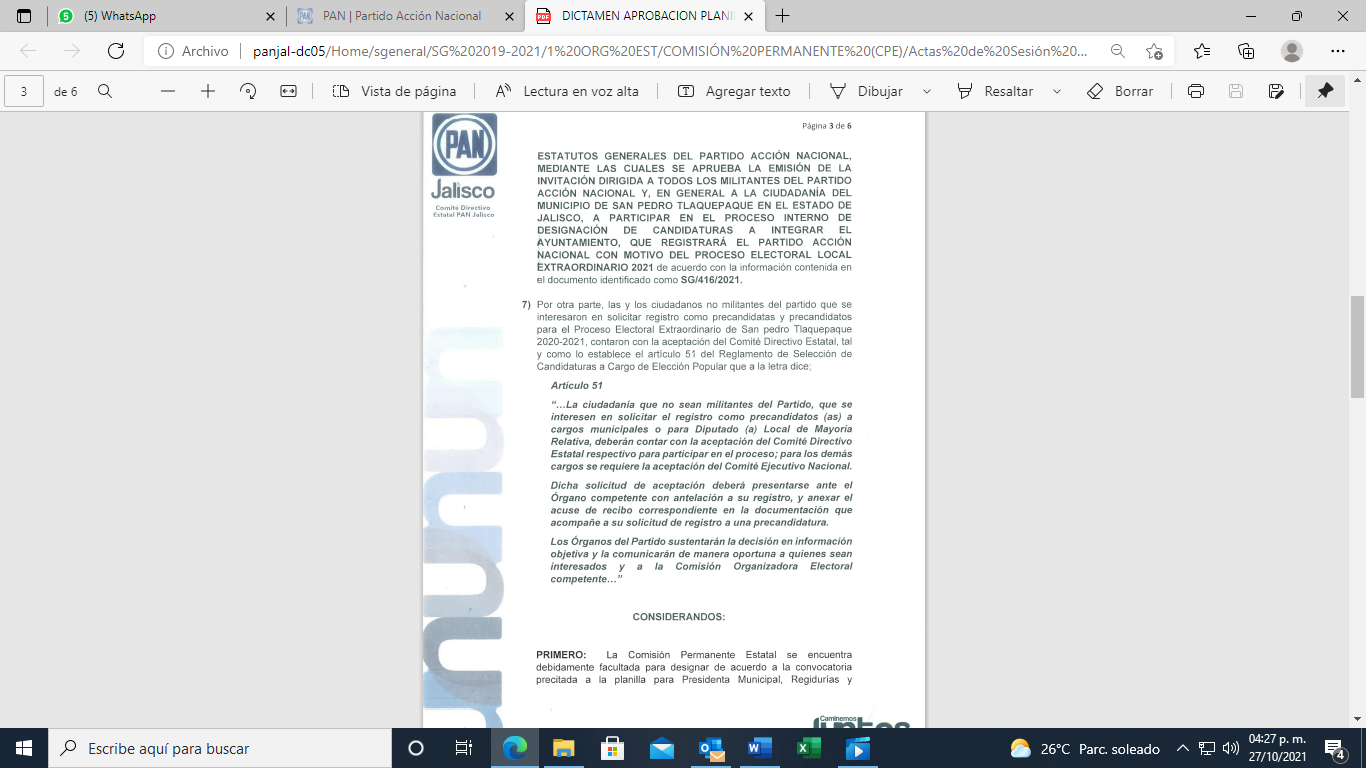 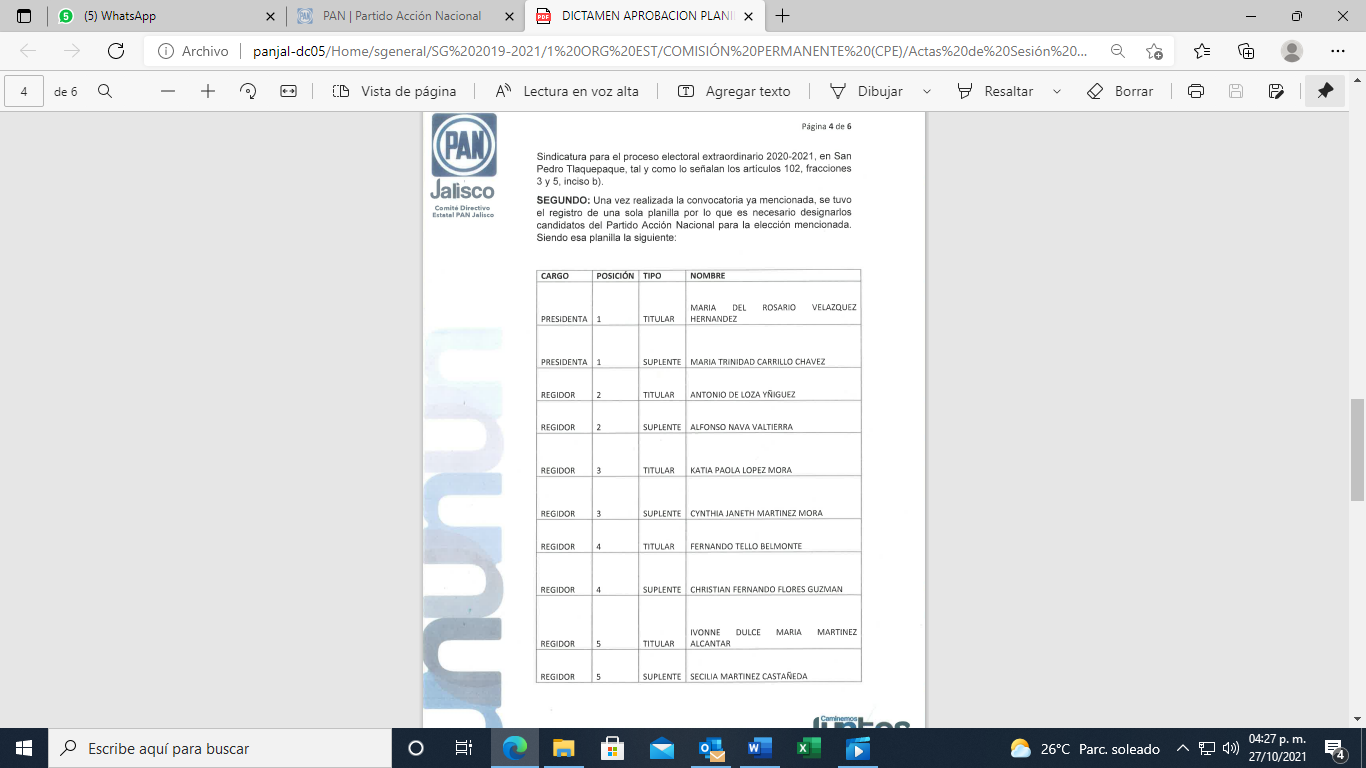 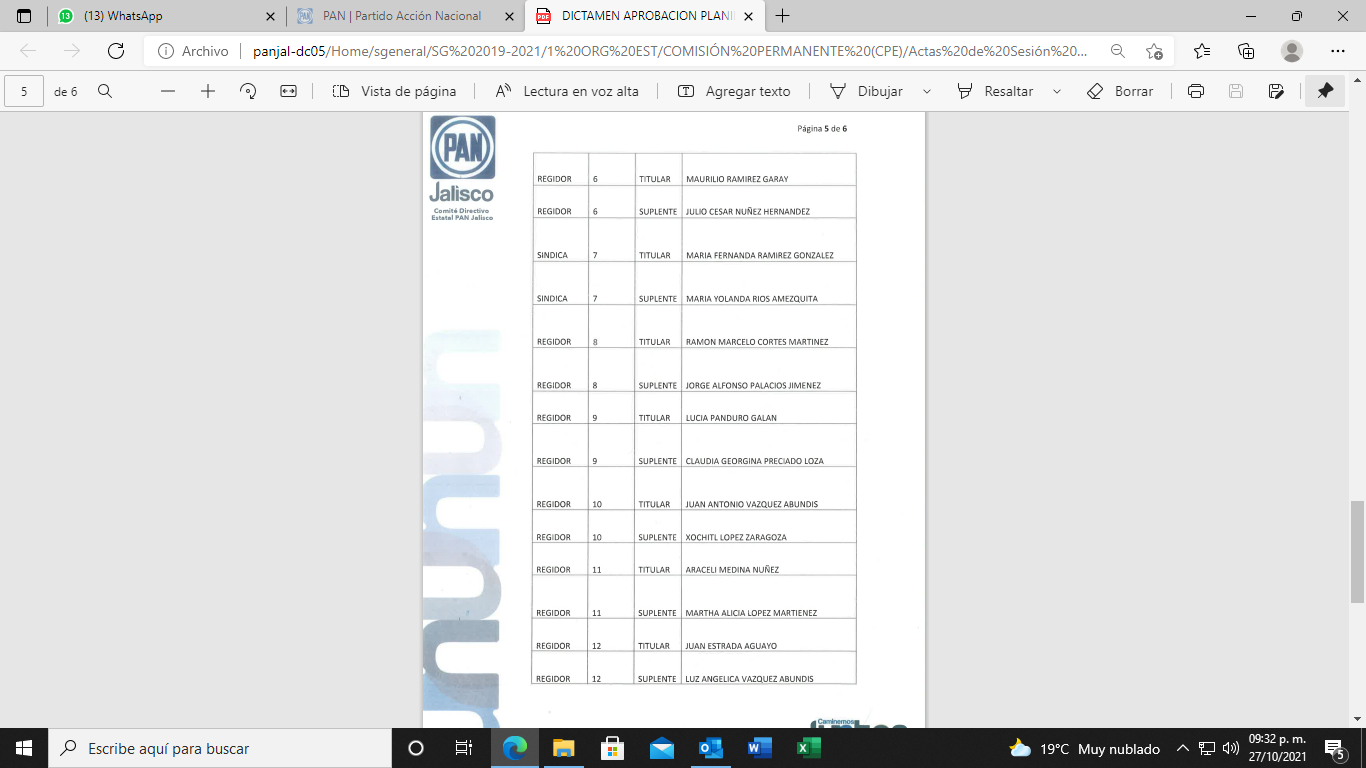 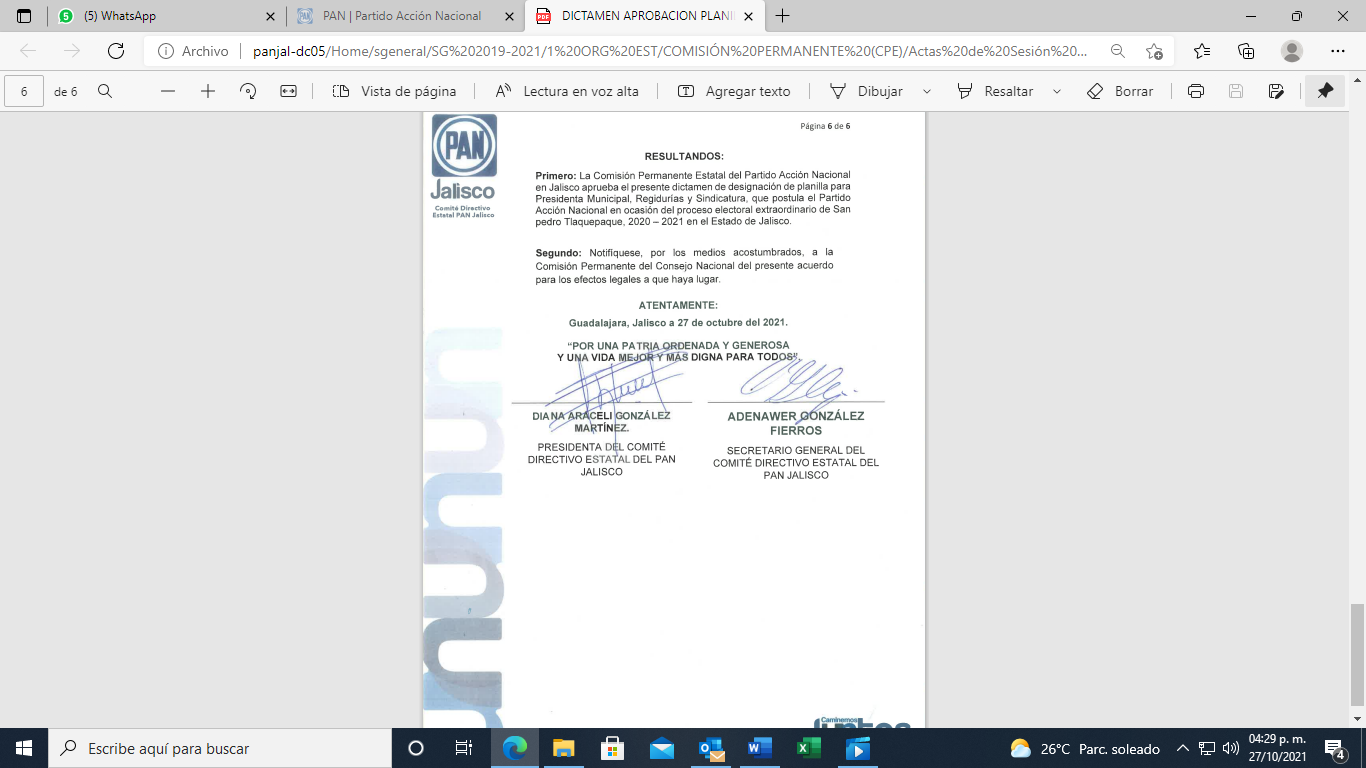 7. CLAUSURA: -----------------------------------------------------------------------------Siendo las 15 horas con 37 minutos del día 27 de Octubre del año 2021, la Presidenta del Comité Directivo Estatal DIANA ARACELI GONZÁLEZ MARTÍNEZ, da por clausurada la Décimo Séptima Sesión Extraordinaria del Comisión Permanente Estatal del Partido Acción Nacional en el Estado de Jalisco.------------------------------------------------------------------------------------------------------------------------A T E N T A M E N T EGuadalajara, Jalisco a 27 de Octubre del 2021.“POR UNA PATRIA ORDENADA Y GENEROSAY UNA VIDA MEJOR Y MÁS DIGNA PARA TODOS”.